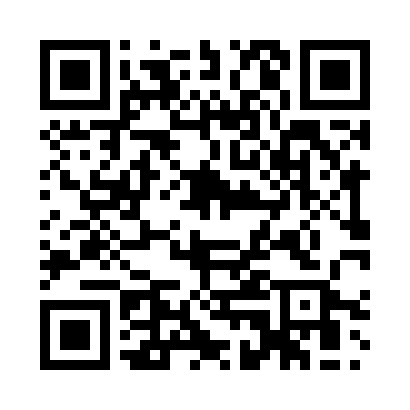 Prayer times for Althutte, GermanyWed 1 May 2024 - Fri 31 May 2024High Latitude Method: Angle Based RulePrayer Calculation Method: Muslim World LeagueAsar Calculation Method: ShafiPrayer times provided by https://www.salahtimes.comDateDayFajrSunriseDhuhrAsrMaghribIsha1Wed3:305:471:065:078:2610:332Thu3:275:451:065:078:2810:363Fri3:245:431:065:088:2910:384Sat3:225:411:065:098:3110:415Sun3:195:401:065:098:3210:436Mon3:165:381:065:108:3410:467Tue3:135:371:055:108:3510:498Wed3:095:351:055:118:3710:519Thu3:065:341:055:118:3810:5410Fri3:035:321:055:128:3910:5711Sat3:005:311:055:128:4111:0012Sun2:575:291:055:138:4211:0213Mon2:545:281:055:138:4411:0514Tue2:515:261:055:148:4511:0815Wed2:495:251:055:158:4611:1116Thu2:495:241:055:158:4811:1417Fri2:485:221:055:168:4911:1418Sat2:485:211:055:168:5011:1519Sun2:475:201:055:178:5211:1620Mon2:475:191:065:178:5311:1621Tue2:475:181:065:188:5411:1722Wed2:465:161:065:188:5511:1723Thu2:465:151:065:198:5711:1824Fri2:455:141:065:198:5811:1925Sat2:455:131:065:198:5911:1926Sun2:455:121:065:209:0011:2027Mon2:445:111:065:209:0111:2028Tue2:445:111:065:219:0211:2129Wed2:445:101:065:219:0411:2130Thu2:445:091:075:229:0511:2231Fri2:435:081:075:229:0611:22